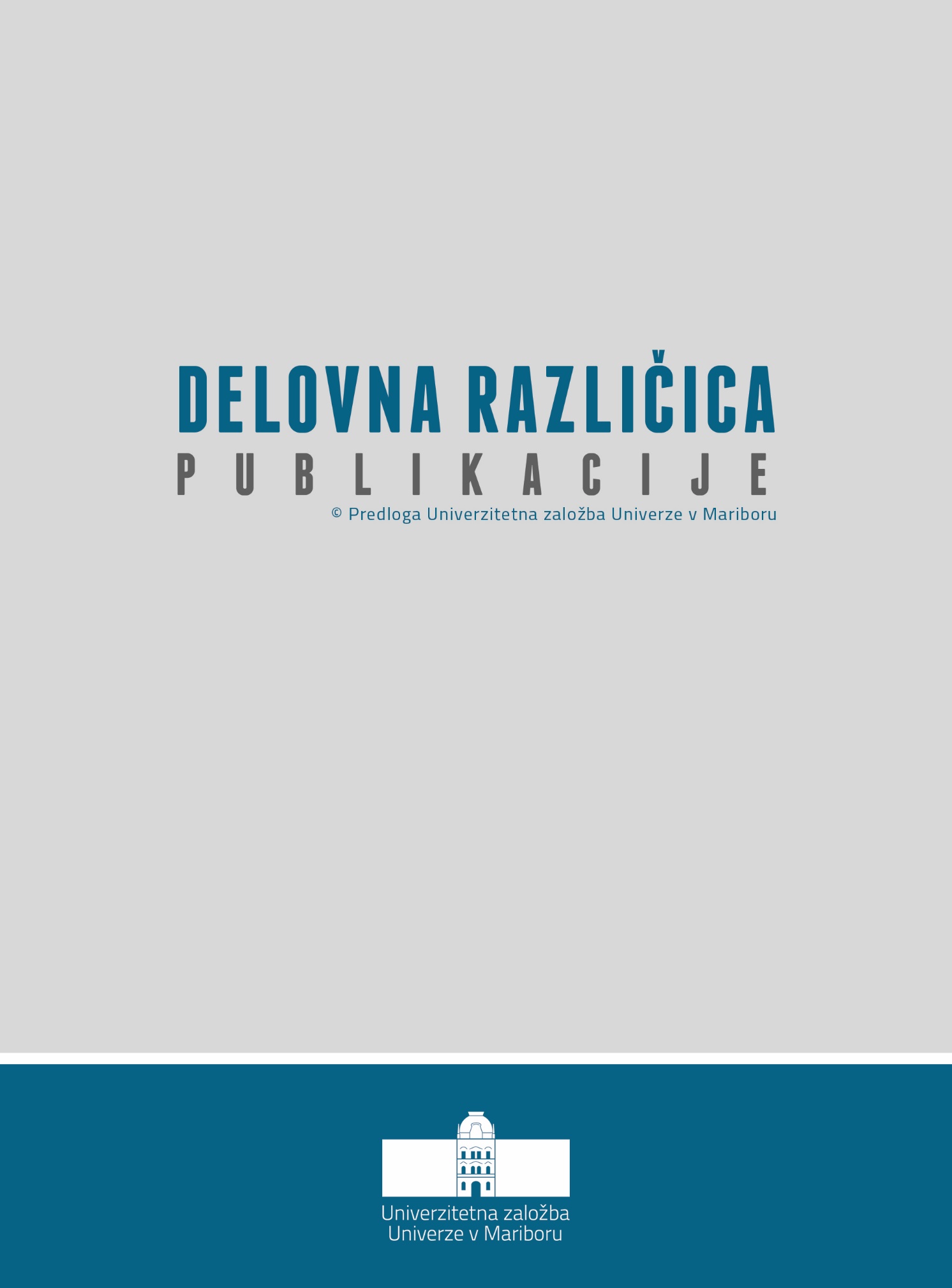 1	Uvod /IntroductionBesedilo prispevka naj, vključno z opombami in literaturo ter viri, obsega od 35.000 do 45.000 znakov s presledki, tip pisave Garamond, 11 pik/Publication text, including footnotes and literature and sources, should be between 35.000 and 45.000 characters with spaces, Font Garamond, Font size 11.Znanstveni članek sledi strukturi IMRAD (Uvod, Metoda, Rezultati in Diskusija oz. Zaključek) / The scientific contribution is structured  as an IMRAD (Introduction, Method, Results, and Discussion).Vzorčno Besedilo Vzorčno Besedilo Vzorčno Besedilo Vzorčno Besedilo Vzorčno Besedilo Vzorčno Besedilo Vzorčno Besedilo Vzorčno Besedilo Vzorčno Besedilo Vzorčno Besedilo Vzorčno Besedilo Vzorčno Besedilo Vzorčno Besedilo Vzorčno Besedilo Vzorčno Besedilo Vzorčno Besedilo Vzorčno Besedilo Vzorčno Besedilo Vzorčno Besedilo Vzorčno Besedilo Vzorčno Besedilo Vzorčno Besedilo Vzorčno Besedilo Vzorčno Besedilo Vzorčno Besedilo Vzorčno Besedilo Vzorčno Besedilo Vzorčno Besedilo Vzorčno Besedilo Vzorčno Besedilo Vzorčno Besedilo Vzorčno Besedilo Vzorčno Besedilo Vzorčno Besedilo Vzorčno Besedilo Vzorčno Besedilo Vzorčno Besedilo Vzorčno Besedilo Vzorčno Besedilo Vzorčno Besedilo Vzorčno Besedilo Vzorčno Besedilo Vzorčno Besedilo Vzorčno Besedilo Vzorčno Besedilo Vzorčno Besedilo Vzorčno Besedilo Vzorčno Besedilo Vzorčno Besedilo.2	Metoda / Method 2.1	Naslov 2.1Vzorčno Besedilo Vzorčno Besedilo Vzorčno Besedilo Vzorčno Besedilo Vzorčno Besedilo Vzorčno Besedilo Vzorčno Besedilo Vzorčno Besedilo Vzorčno Besedilo Vzorčno Besedilo Vzorčno Besedilo Vzorčno Besedilo Vzorčno Besedilo Vzorčno Besedilo Vzorčno Besedilo Vzorčno Besedilo Vzorčno Besedilo Vzorčno Besedilo Vzorčno Besedilo Vzorčno Besedilo Vzorčno BesediloText Sample.2.1.1	Naslov 2.1.1Besedilo Vzorčno Besedilo Vzorčno Besedilo Vzorčno Besedilo Vzorčno Besedilo Vzorčno Besedilo Vzorčno Besedilo Vzorčno Besedilo Vzorčno Besedilo Vzorčno BesediloText Sample. Sample Text Sample. Sample Vzorčno Besedilo Vzorčno Besedilo Vzorčno Besedilo Vzorčno Besedilo Vzorčno Besedilo Vzorčno Besedilo Vzorčno Besedilo Vzorčno Besedilo Vzorčno Besedilo Vzorčno Besedilo Vzorčno Besedilo Vzorčno Besedilo Vzorčno Besedilo Vzorčno Besedilo Vzorčno Besedilo Vzorčno BesediloText Sample.Sample Text Sample. Sample Vzorčno Besedilo Vzorčno Besedilo Vzorčno Besedilo Vzorčno Besedilo Vzorčno Besedilo Vzorčno Besedilo Vzorčno Besedilo Vzorčno Besedilo Vzorčno Besedilo Vzorčno Besedilo Vzorčno Besedilo Vzorčno Besedilo Vzorčno Besedilo Vzorčno Besedilo Vzorčno Besedilo Vzorčno Besedilo Vzorčno Besedilo Vzorčno Besedilo Vzorčno Besedilo Vzorčno Besedilo Vzorčno BesediloText Sample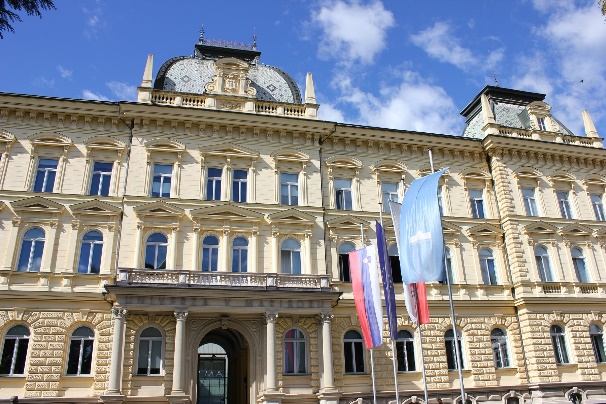 Slika 1: Univerza v Mariboru Vir: https://www.um.si3	Rezultati /ResultsVzorčno Besedilo Vzorčno Besedilo Vzorčno Besedilo Vzorčno Besedilo Vzorčno Besedilo Vzorčno Besedilo Vzorčno Besedilo Vzorčno Besedilo Vzorčno Besedilo Vzorčno Besedilo Vzorčno Besedilo Vzorčno Besedilo Vzorčno Besedilo Vzorčno Besedilo Vzorčno Vzorčno Besedilo Vzorčno Besedilo Vzorčno Besedilo Vzorčno Besedilo Vzorčno Besedilo.Tabela 1: Naslov tabeleVir: www.um.siVzorčno Besedilo Vzorčno Besedilo Vzorčno Besedilo Vzorčno Besedilo Vzorčno Besedilo Vzorčno Besedilo Vzorčno Besedilo Vzorčno Besedilo Vzorčno Besedilo Vzorčno Besedilo Vzorčno Besedilo Vzorčno Besedilo Vzorčno Besedilo:Vzorčno Besedilo;Vzorčno Besedilo.Vzorčno Besedilo Vzorčno Besedilo Vzorčno Besedilo Vzorčno Besedilo Vzorčno Besedilo Vzorčno Besedilo Vzorčno Besedilo Vzorčno Besedilo Vzorčno Besedilo Vzorčno Besedilo Vzorčno Besedilo Vzorčno Besedilo.4	Zaključek /DiscussionVzorčno Besedilo Vzorčno Besedilo Vzorčno Besedilo Vzorčno Besedilo Vzorčno Besedilo Vzorčno Besedilo Vzorčno Besedilo Vzorčno Besedilo Vzorčno Besedilo Vzorčno Besedilo Vzorčno Besedilo Vzorčno Besedilo Vzorčno Besedilo Vzorčno Besedilo Vzorčno Vzorčno Besedilo Vzorčno Besedilo Vzorčno Besedilo Vzorčno Besedilo Vzorčno Besedilo.Vzorčno Besedilo Vzorčno Besedilo Vzorčno Besedilo Vzorčno Besedilo Vzorčno Besedilo Vzorčno Besedilo Vzorčno Besedilo Vzorčno Besedilo Vzorčno Besedilo Vzorčno Besedilo Vzorčno Besedilo Vzorčno Besedilo Vzorčno Besedilo Vzorčno Besedilo Vzorčno Vzorčno Besedilo Vzorčno Besedilo Vzorčno Besedilo Vzorčno Besedilo Vzorčno Besedilo.Vzorčno Besedilo Vzorčno Besedilo Vzorčno Besedilo Vzorčno Besedilo Vzorčno Besedilo Vzorčno Besedilo Vzorčno Besedilo Vzorčno Besedilo Vzorčno Besedilo Vzorčno Besedilo Vzorčno Besedilo Vzorčno Besedilo Vzorčno Besedilo Vzorčno Besedilo Vzorčno Vzorčno Besedilo Vzorčno Besedilo Vzorčno Besedilo Vzorčno Besedilo Vzorčno Besedilo (Clewlow 2016: 10).Slika 2: PrimerVir: lastenVzorčno Besedilo Vzorčno Besedilo Vzorčno Besedilo Vzorčno Besedilo Vzorčno Besedilo Vzorčno Besedilo Vzorčno Besedilo Vzorčno Besedilo Vzorčno Besedilo Vzorčno Besedilo Vzorčno Besedilo Vzorčno Besedilo Vzorčno Besedilo Vzorčno Besedilo Vzorčno Vzorčno Besedilo Vzorčno Besedilo Vzorčno Besedilo Vzorčno Besedilo Vzorčno Besedilo. Vzorčno Besedilo Vzorčno Besedilo Vzorčno Besedilo Vzorčno Besedilo Vzorčno Besedilo Vzorčno Besedilo Vzorčno Besedilo Vzorčno Besedilo Vzorčno Besedilo Vzorčno Besedilo Vzorčno Besedilo Vzorčno Besedilo Vzorčno Besedilo Vzorčno Besedilo Vzorčno Vzorčno Besedilo Vzorčno Besedilo Vzorčno Besedilo Vzorčno Besedilo Vzorčno Besedilo. Vzorčno Besedilo Vzorčno Besedilo Vzorčno Besedilo Vzorčno Besedilo Vzorčno Besedilo Vzorčno Besedilo Vzorčno Besedilo Vzorčno Besedilo Vzorčno Besedilo Vzorčno Besedilo Vzorčno Besedilo Vzorčno Besedilo Vzorčno Besedilo Vzorčno Besedilo Vzorčno Vzorčno Besedilo Vzorčno Besedilo Vzorčno Besedilo Vzorčno Besedilo Vzorčno Besedilo.Vzorčno Besedilo Vzorčno Besedilo Vzorčno Besedilo Vzorčno Besedilo Vzorčno Besedilo Vzorčno Besedilo Vzorčno Besedilo Vzorčno Besedilo Vzorčno Besedilo Vzorčno Besedilo Vzorčno Besedilo Vzorčno Besedilo Vzorčno Besedilo Vzorčno Besedilo Vzorčno Vzorčno Besedilo Vzorčno Besedilo Vzorčno Besedilo Vzorčno Besedilo Vzorčno Besedilo.Literatura Navajanje monografije/Citing a Monograph:Igor SAKSIDA, 2005: Bralni izzivi mladinske književnosti. Domžale: Izolit.Dragica HARAMIJA in Janja BATIČ, 2013:Poetika slikanice. Murska Sobota: Franc-Franc (Knjižna zbirka Misel o slovenski besedi).Navajanje članka v reviji/Citing an article in a journal:Blanka BOŠNJAK, 2020:  Motivacija za branje s kratko prozo. Jezik in slovstvo 65/1. 3–15.Metka KORDIGEL ABERŠEK, 2020. Zmote o usvajanju funkcionalne pismenosti v e-okolju in nove naloge didaktike slovenščine. Slavia Centralis 13/2. 187–202. Dostop 8. 1. 2024 na https://journals.um.si/index.php/slaviacentralis/article/view/973.Navajanje članka v monografiji ali zborniku/Citing an article in a book or anthology:Barbara BALOH, 2022: Psevdoizposojenke v govoru otrok na območju slovansko-romanskega jezikovnega stika. Ur. Suzana Todorović, Barbara Baloh. Kontaktna dialektologija na območju med Alpami in Jadranom: v spomin akademiku Goranu Filipiju. Koper: Libris. 339–360.Mira KRAJNC IVIČ, 2020: Razumevanje besedil: 7. gradnik. Ur. Dragica Haramija. Gradniki bralne pismenosti: teoretična izhodišča. Maribor: Univerzitetna založba Univerze: Pedagoška fakulteta; Ljubljana: Zavod Republike Slovenije za šolstvo. 189–210. Dostop 8. 1. 2024 na  https://press.um.si/index.php/ump/catalog/book/515.Navajanje slovarskega vira/Citing a dictionarySlovar slovenskega knjižnega jezika. Druga, dopolnjena in deloma prenovljena izdaja. Dostop 8. 1. 2024 na www.fran.si.Naslov: PodnaslovKljučne besede:ključnabeseda,ključnabeseda,ključnabeseda,ključnabeseda,ključnabesedaKljučne besede:ključnabeseda,ključnabeseda,ključnabeseda,ključnabeseda,ključnabesedaIme in Priimek,1 Ime in Priimek2 Ključne besede:ključnabeseda,ključnabeseda,ključnabeseda,ključnabeseda,ključnabeseda1 Univerza v Mariboru, Fakulteta, Maribor, Slovenija, ime.priimek1@um.si2 Univerza v Ljubljani, Fakulteta, Ljubljana, Slovenija, ime.priimek2@ul.siKljučne besede:ključnabeseda,ključnabeseda,ključnabeseda,ključnabeseda,ključnabesedaKljučne besede:ključnabeseda,ključnabeseda,ključnabeseda,ključnabeseda,ključnabesedaSinopsis Povzetek dolžine do največ 150 besed: Vzorčno Besedilo Vzorčno Besedilo Vzorčno Besedilo Vzorčno Besedilo Vzorčno Besedilo Vzorčno Besedilo Vzorčno Besedilo Vzorčno Besedilo Vzorčno Besedilo Vzorčno Besedilo Vzorčno Besedilo Vzorčno Besedilo Vzorčno Besedilo Vzorčno Besedilo Vzorčno Besedilo Vzorčno Besedilo Vzorčno Besedilo Vzorčno Besedilo Vzorčno Besedilo Vzorčno Besedilo Vzorčno Besedilo Vzorčno Besedilo Vzorčno Besedilo Vzorčno Besedilo Vzorčno Besedilo Vzorčno Besedilo Vzorčno Besedilo Vzorčno Besedilo Vzorčno Besedilo Vzorčno Besedilo Vzorčno Besedilo Vzorčno Besedilo Vzorčno Besedilo Vzorčno Besedilo Vzorčno Besedilo Vzorčno Besedilo Vzorčno Besedilo Vzorčno Besedilo Vzorčno Besedilo Vzorčno Besedilo Vzorčno Besedilo Vzorčno Besedilo Vzorčno Besedilo Vzorčno Besedilo Vzorčno Besedilo Vzorčno Besedilo Vzorčno Besedilo Vzorčno Besedilo Vzorčno Besedilo Vzorčno Besedilo Vzorčno Besedilo Vzorčno Besedilo Vzorčno Besedilo Vzorčno Besedilo Vzorčno Besedilo Vzorčno Besedilo Vzorčno Besedilo Vzorčno Besedilo Vzorčno Besedilo Vzorčno Besedilo Vzorčno Besedilo Vzorčno Besedilo Vzorčno Besedilo Vzorčno Besedilo Vzorčno Besedilo Vzorčno Besedilo Vzorčno Besedilo Vzorčno Besedilo Vzorčno Besedilo Vzorčno Besedilo Vzorčno Besedilo Vzorčno besedilo.Ključne besede:ključnabeseda,ključnabeseda,ključnabeseda,ključnabeseda,ključnabesedaKeywords:keyword,keyword,keyword,keyword,keywordTitle:SubtitleKeywords:keyword,keyword,keyword,keyword,keywordKeywords:keyword,keyword,keyword,keyword,keywordName Surname,1 Name Surname2 Keywords:keyword,keyword,keyword,keyword,keyword1 University of Maribor, Faculty, Maribor, Slovenia, name.surname1@um.si 2 University of Ljubljana, Faculty, Ljubljana, Slovenia, name.surname2@ul.siKeywords:keyword,keyword,keyword,keyword,keywordKeywords:keyword,keyword,keyword,keyword,keywordAbstract Up to maximum 150 words. Sample text, sample text, sample text sample text, sample text sample textl sample text sample text sample text sample text sample texte sample text sample text sample text sample texts sample text sample text sample texte sample text: sample text sample text sample text sample text sample text sample text sample text sample text sample text sample text sample text sample text sample text sample text sample text sample text sample text sample text sample text sample text sample text sample text sample text sample text sample text sample text sample text sample text sample text sample text sample text sample text sample text sample text sample text sample text sample text sample text sample text sample text sample text sample text sample text sample text sample text sample text sample text sample text sample text  sample text sample  text  sample  text  sample text sample.Snov 1Snov 2Snov 350 %105 Pa105 Pa115 Pa70 %106 Pa136 Pa125 Pa